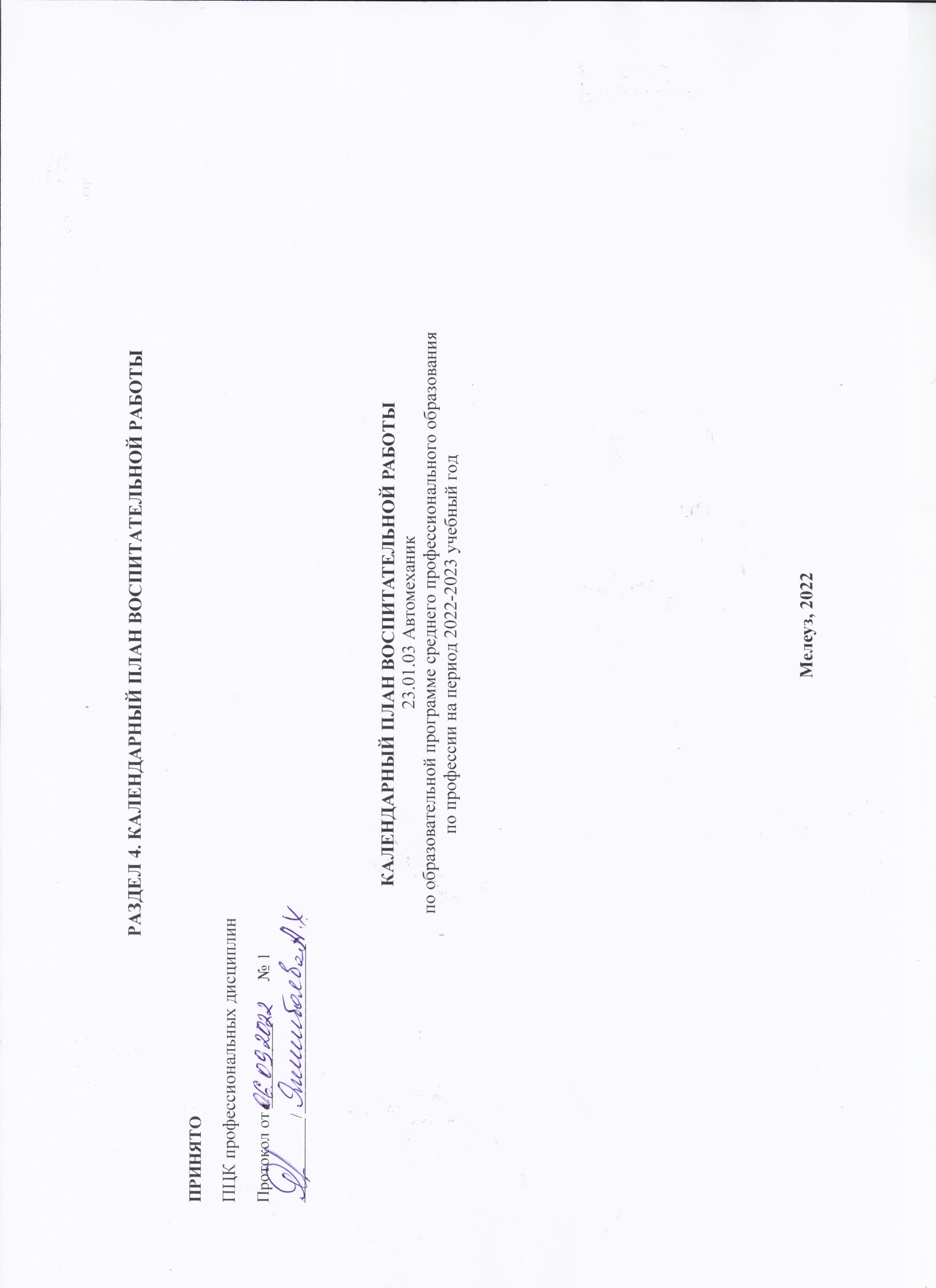 В ходе планирования воспитательной деятельности рекомендуется учитывать воспитательный потенциал участия обучающихся в мероприятиях, проектах, конкурсах, акциях, проводимых на уровне Российской Федерации«Россия - страна возможностей» https://rsv.ru/; «Большая перемена» https://bolshayaperemena. online/; «Лидеры России» https:://лидерыроссии.рф/; «Мероприятия Российского Союза Молодежи» https://www.ruy.ru/«Мы Вместе» (волонтерство) https://onf.ru; «Финансовая культура» https://fmcult.info/; отраслевые конкурсы профессионального мастерства; движения «Ворлдскиллс Россия»; движения «Абилимпикс»Республики БашкортостанРеспубликанский фестиваль «Студенческие встречи» среди профессиональных образовательных организаций РБ;Республиканский конкурс на лучшую организацию антинаркотической профилактической работы в учреждениях ПОО РБ;Республиканский конкурс самодеятельно-художественного творчества «Я вхожу в мир искусств» среди обучающихся профессиональных образовательных организаций РБ;Фестиваль-конкурс на лучшую модель духовно-нравственного развития и гражданско-патриотического воспитания в социокультурном пространстве Республики Башкортостан «За честь Республики!» «День города»; «День Республики», а также отраслевые профессионально-значимые события и праздникиДатаСодержание и формы деятельностиУчастникиМесто проведенияОтветственныеКоды ЛР СЕНТЯБРЬСЕНТЯБРЬСЕНТЯБРЬСЕНТЯБРЬСЕНТЯБРЬСЕНТЯБРЬ01.09.День знаний3 курсГлавный вход Заместитель директораПедагог-организатор ЛР 1ЛР 4ЛР 5ЛР 7ЛР 1101.09Всероссийский открытый урок «ОБЖ»3 курсАудиторияКуратор группыНачальник кадетского корпусаПреподаватель ОБЖЛР 1ЛР 3ЛР 5С 01.09.Организация работы спортивных секций и творческих кружков3 курс СпортзалАктовый залПедагог-организаторЛР 2ЛР 3ЛР 7ЛР 901.09.Информационный стенд «День знаний – шаг в будущее»3 курсБиблиотекаБиблиотекарьЛР 1ЛР 2ЛР 301.09.-16.09.Мероприятия, посвященные безопасности жизнедеятельности, ПДД3 курс АудиторияЗаместитель директора 
Педагог-организатор Куратор группыЛР 4ЛР 6ЛР 9ЛР 10ЛР 1102.09.День солидарности в борьбе с терроризмом (классный час «Терроризм – угроза миру», просмотр фильма «Россия без террора», инструктаж по действиям при угрозе и совершении террористического акта и др.)3 курсАудитория Заместитель директора Педагог-организатор Куратор группыЛР 1ЛР 3ЛР 5ЛР 703.09.Обзор литературы «Терроризм – угроза обществу»3 курсБиблиотекаБиблиотекарьЛР 1ЛР 3ЛР 503.09.Книжная выставка «Сентябрь 1945-го»3 курсБиблиотекаБиблиотекарьЛР 1ЛР 205.09.Разговоры о важном «День знаний»3 курсАудитория Куратор группыЛР 2ЛР 4 ЛР 705.09.Заседание ППК №1Члены комиссииМетодический кабинетЗаместитель директораПедагог-психологСоциальный педагогЛР 4ЛР 707.09.Книжная выставка «И помнит вся Россия про день Бородина»3 курсБиблиотекаБиблиотекарьЛР 1ЛР 512.09.Разговоры о важном «Наша страна – Россия»3 курсАудитория Куратор группыЛР 2ЛР 4 ЛР 715.09.Заседание общественного наркологического поста (ОНП)Члены комиссии Аудитория Заместитель директора Социальный педагогЛР 3ЛР 4 ЛР 915.09.Заседание Совета профилактики безнадзорности и правонарушений несовершеннолетних  Члены комиссииАудиторияЗаместитель директораСоциальный педагогЛР 3ЛР 4ЛР 915.09.Выборы членов Совета обучающихся, Совета общежития, Планирование работы.Обучающиеся,проживающие в общежитии колледжаОбщежитиеПедагог-организаторВоспитателиЛР 2ЛР 3ЛР 7ЛР 919.09.Разговоры о важном «165 лет со дня рождения К.Э.Циалковского»3 курсАудитория Куратор группыЛР 2ЛР 4 ЛР 719.09. Заседание Совета обучающихся3 курс АудиторияПедагог-организаторЛР 2ЛР 4ЛР 922.09.Беседа с детьми-сиротами и детьми, оставшимися без попечения родителей «Личное финансовое планирование»3 курсАудиторияПреподаватели экономикиЛР 226.09.Разговоры о важном «День пожилого человека»3 курсАудитория Куратор группыЛР 2ЛР 4 ЛР 726.09.Единый урок по безопасности в сети Интернет «Защита обучающихся колледжа от информации, причиняющих вред их здоровью и развитию»3 курс АудиторияПреподаватель ИКТЛР 3ЛР 7ЛР 9 ЛР 1027.09. Информационно-профилактическая встреча с инспекторами ОДН МВД России по г. Мелеуз «Закон и порядок»3 курс АудиторияЗаместитель директораЛР 2ЛР 3ЛР 7ЛР 9ЛР 1026.09.-30.09.Сдача норм ГТО3 курсСпортивная площадкаПреподаватели физкультурыЛР 2 ЛР 9ЛР 10В течение месяцаОтборочный этап Регионального чемпионата «Молодые профессионалы»3 курс Закрепленная территория Заместитель директора ЛР 2ЛР 4 ЛР 7ЛР 9По приказу МОиН РБСоциально-психологическое тестирование на предмет выявления немедицинского потребления наркотических средств и психотропных веществ3 курс АудиторияЗаместитель директораПедагог-психологЛР 2ЛР 3ЛР 9 ЛР 10В течение месяца Каждый четвергЭкологическая акция «Чистый четверг» 3 курс Закрепленная территорияЗаведующий хозяйствомЛР 1ЛР 2ЛР 3ЛР 5ЛР 10Один раз в месяцУчастие членов Совета обучающихся в заседаниях стипендиальной комиссии, сектора контроля посещаемости и успеваемостиПредставители СОАудиторияПедагог-организаторЛР 2ЛР 3ЛР 7ЛР 9В течение месяцаРабота молодежного волонтерского клуба «Новое время»Волонтеры АудиторияПедагог-организаторЛР 2ЛР 3ЛР 7ЛР 9В течение месяцаУчастие в общеколледжных, городских акциях, проектной деятельности  Актив колледжа По приказуПедагог-организаторЛР 2ЛР 3ЛР 7ЛР 9В течение месяцаПроведение родительского собранияРодители курсаАудиторияКураторЛР 12В течение месяцаЛегкая атлетикаВыполнение упражнений общей выносливости при выполнении работ по сборке, установке и ремонту автомобиля3 курсСпортивный залПреподаватель физической культурыЛР 1ЛР 7ЛР 9В течение месяцаПМ.01МДК 01.02Практическое занятие Технология проведения разборочно-сборочных работ тормозных механизмов Составить презентацию «Защита окружающей среды во время технического обслуживания и выполнении ремонтных работ»«Техника безопасности при работе слесарными инструментами»3 курсАудиторияПреподаватель спецдисциплинЛР 10ОКТЯБРЬОКТЯБРЬОКТЯБРЬОКТЯБРЬОКТЯБРЬОКТЯБРЬ01.10.Мероприятие, приуроченное ко «Дню Пожилых»Актив колледжа  АудиторияПедагог-организаторЛР 1ЛР 2ЛР 3 ЛР 4ЛР 6ЛР 7ЛР 1201.10. – 03.10 День профтехобразованияКоллектив колледжа АудиторияЗаместитель директораПедагог-организаторКуратор ЛР 4ЛР 6ЛР 7 ЛР 1103.10.Разговоры о важном «День учителя»3 курсАудитория Куратор группыЛР 2ЛР 4 ЛР 704.10.-05.10.Участие в подготовке и проведении мероприятий, посвященных Дню УчителяАктив колледжа Актовый залПедагог-организаторЛР 4ЛР 6ЛР 7ЛР 1105.10.Книжная выставка ко дню Учителя «Любимые книги наших учителей»3 курсБиблиотекаБиблиотекарьЛР 4ЛР 605.10.Профилактическая беседа «Ответственность за преступления и правонарушения в сфере незаконного оборота наркотиков»3 курсАудиторияСоциальный педагогПедагог-психологКуратор группыЛР 7ЛР 9ЛР 10ЛР 1206.10.Заседание Совета общежитияОбучающиеся, проживающие в общежитияхОбщежитиеВоспитателиЛР 2ЛР 3ЛР 7 ЛР 906.10.-12.10.Мероприятия, приуроченные Дню Республики 3 курс АудиторияЗаместитель директораКураторыПедагог-организаторБиблиотекарьЛР 1ЛР 5ЛР 810.10.Разговор о важном «День отца»3 курсАудитория Куратор группыЛР 2ЛР 4 ЛР 711.10.Общероссийская образовательная акция «Всероссийский экономический диктант»3 курсАудиторияПреподаватели экономикиЛР 713.10.Заседание общественного наркологического поста (ОНП)Члены комиссииАудиторияЗаместитель директораСоциальный педагогЛР 3ЛР 4ЛР 913.10.Заседание Совета профилактики безнадзорности и правонарушений несовершеннолетнихЧлены комиссииАудиторияЗаместитель директораСоциальный педагогЛР 3ЛР 4ЛР 917.10.Разговоры о важном «День музыки»3 курсАудитория Куратор группыЛР 2ЛР 4 ЛР 718.10.Профилактическая беседа «Ответственность, предусмотренная за табакокурение в общественных местах»3 курсАудиторияСоциальный педагогПедагог-психологКуратор группыЛР 7ЛР 9ЛР 10ЛР 1219.10.Межрегиональная онлайн-олимпиада «Основы финансовой грамотности»3 курсАудиторияПреподаватели экономикиЛР 219.10.«Подготовка к взрослой жизни» встреча со специалистами ГБУЗ РБ Мелеузовская ЦРБ3 курс АудиторияЗаместитель директораЛР 7ЛР 9ЛР 10ЛР 1219.10.Тематический классный час «Автомобиль и наше время» ко Дню работников автомобильного транспорта3 курс Аудитория Куратор группыЛР 2ЛР 4 ЛР 724.10.Разговоры о важном «Традиционные семейные ценности»3 курсАудитория Куратор группыЛР 2ЛР 4 ЛР 725.10.Профилактическая беседа «Как распознать опасный контент»3 курсАудиторияКуратор группыЛР 7ЛР 9ЛР 10ЛР 1226.10.Международное предпринимательское тестирование3 курсАудиторияПреподаватели экономикиЛР 2ЛР 728.10.День памяти жертв политических репрессий3 курс Аудитория Педагог-организаторБиблиотекарьЛР 1ЛР 2ЛР 3ЛР 7ЛР 831.10.Разговоры о важном «День народного единства»3 курсАудитория Куратор группыЛР 2ЛР 4 ЛР 7В течение месяца Отборочный этап Регионального чемпионата «Молодые профессионалы»3 курсАудитория Заместитель директора ЛР 2 ЛР 4ЛР 7ЛР 9 В течение месяца «Командообразующий» тренинг для участников чемпионата «Молодые профессионалы»Участники чемпионата Аудитория Педагог-психолог ЛР 2ЛР 4ЛР 7ЛР 9 В течение месяцаВстречи с представителями общественных организаций3 курс Актовый зал Заместитель директораНачальник кадетского корпусаЛР 5ЛР 8ЛР 11ЛР 12В течение месяцаМероприятия в рамках месячника гражданской обороны3 курс Актовый зал Заместитель директораНачальник кадетского корпусаЛР 2ЛР 3ЛР 7ЛР 9ЛР 10Первая половина месяцаМониторинг социальных сетей обучающихся3 курс АудиторияКуратор группы Социальный педагогЛР 3ЛР 7ЛР 9ЛР 10В течение месяца Каждый четвергЭкологическая акция «Чистая осень», «Чистый четверг»  3 курс Закрепленная территорияЗаведующий хозяйствомКуратор группыЛР 9ЛР10ЛР 11Один раз в  месяцУчастие членов Совета обучающихся в заседаниях стипендиальной комиссии, сектора контроля посещаемости и успеваемостиЧлены Совета обучающихсяАудиторияЗаместитель директораЛР 2ЛР 3ЛР 7ЛР 9В течение месяцаУчастие в общеколледжных, городских акциях, проектной деятельности  Актив колледжа АудиторияПедагог-организаторЛР 2ЛР 3ЛР 7ЛР 9В течение месяцаРабота молодежного волонтерского клуба «Новое время»Актив группыАудиторияПедагог-организаторЛР 2ЛР 3ЛР 7ЛР 9В течение месяцаЛегкая атлетикаВыполнение упражнений общей выносливости при выполнении работ по сборке, установке и ремонту автомобиля3 курсСпортивный залПреподаватель физической культурыЛР 1 ЛР 7ЛР 9В течение месяцаСоциальное познание. Самопознание.Выполнение проекта «Я-концепция»3 курсАудиторияПреподаватель обществознанияЛР 7В течение месяцаНравственные ориентиры деятельности.Выполнение индивидуальных заданий3 курсАудиторияПреподаватель обществознанияЛР 8В течение месяцаПрактическая работа «Искусство и роль в жизни людей.Подготовка и защита презентаций  по одному направлению современного искусства3 курсАудиторияПреподаватель обществознанияЛР 11В течение месяцаАлкоголизм и наркомания.Написание сочинения на тему: «Что бы я сказал другу, чтобы уберечь его от наркотиков»3 курсАудиторияПреподаватель обществознанияЛР 9В течение месяцаДевиантное поведение. Формы девиантного поведения.Изучение  статей Конституции РФ3 курсАудиторияПреподаватель обществознанияЛР 3В течение месяцаСоциальные конфликты и пути их разрешения Выполнение работы с текстом «Обязанности относительно ближних»3 курсАудиторияПреподаватель обществознанияЛР 3В течение месяцаРынок и его роль в экономической жизни Доклад на тему «Экономическая эффективность при использовании санирующей функции рынка в автомастерской»3 курсАудиторияПреподаватель экономикиЛР 2НОЯБРЬНОЯБРЬНОЯБРЬНОЯБРЬНОЯБРЬНОЯБРЬ01.11-02.11Мероприятия, посвященные Дню народного единства3 курс Аудитория Педагог-организаторЛР 1ЛР 2ЛР 3ЛР 5ЛР 7ЛР 802.11.Книжная выставка « В единстве всех народов России – сила!»3 курсБиблиотекаБиблиотекарьЛР 1ЛР 507.11.Разговоры о важном «День народного единства»3 курсАудитория Куратор группыЛР 2ЛР 4 ЛР 710.11.Заседание ППК №2Члены комиссииАудиторияЗаместитель директораЛР 3ЛР 4ЛР 914.11.Разговоры о важном «Мы разные, мы вместе»3 курсАудитория Куратор группыЛР 2ЛР 4 ЛР 715.11. Заседание общественного наркологического поста (ОНП)Члены комиссииАудиторияЗаместитель директораСоциальный педагогЛР 3ЛР 4ЛР 915.11.Заседание Совета профилактики безнадзорности и правонарушений несовершеннолетних Члены комиссииАудиторияЗаместитель директораСоциальный педагогЛР 3ЛР 4ЛР 902.11.-16.11.Беседа-тренинги с психологом «Навыки позитивного мышления» для обучающихся, проживающих в общежитииОбучающиеся, проживающие в общежитииОбщежитиеПедагог-психологЛР 3ЛР 7ЛР 9ЛР 1017.11Мероприятия, посвященные Международному дню отказа от курения Актив колледжаАудитория Педагог-организатор ЛР 3ЛР 7ЛР 9 ЛР 1018.11. – 20.11. Мероприятия, посвященные Всероссийскому Дню правовой помощи детям (классные часы, книжная выставка, открытый урок права, тематическая деловая игра)3 курс АудиторияЗаместитель директораСоциальный педагогЛР 5ЛР 11ЛР 1218.11.-21.11.Беседа «Наркотики – путь в бездну»3 курсАудиторияКуратор группыЛР 3ЛР 7ЛР 9 ЛР 1021.11.Разговоры о важном «День матери»3 курсАудитория Куратор группыЛР 2ЛР 4 ЛР 725.11.Мероприятия, посвященные «Дню матери» Актив колледжа Актовый залПедагог-организаторЛР 6ЛР 7ЛР 8 ЛР 11ЛР 1225.11.-01.12Мероприятия в рамках Всероссийской акции СТОП ВИЧ/СПИД (просмотр и обсуждение фильма «Красная метка», информационные выставки, флешмоб, классные часы)Актив колледжа АудиторияЗаместитель директораЛР 3ЛР 7ЛР 9 ЛР 1028.11.Разговоры о важном «Символы России (Гимн, Герб)»3 курсАудитория Куратор группыЛР 2ЛР 4 ЛР 729.11.«Не отнимай у себя завтра» встреча со специалистами ГБУЗ РБ Мелеузовская ЦРБ3 курсАктовый залЗаместитель директораЛР 7ЛР 9ЛР 10ЛР 1230.11Информационная выставка «Державный орёл России»3 курсБиблиотекаБиблиотекарьЛР 1ЛР 5Первая половина месяцаМероприятия по обеспечению пожарной безопасности3 курс АудиторияИнженер по охране трудаЛР 3ЛР 7ЛР 9 ЛР 10В течение месяцаУчастие в осенней сессии онлайн-уроков финансовой грамотности3 курсАудиторияПреподаватели экономикиЛР 3ЛР 7В течение месяцаРеализация программы модуля «Формирование функциональной финансовой грамотности»3 курсАудиторияПреподаватели экономикиЛР 3ЛР 7Каждый четвергЭкологическая акция «Чистый четверг»3 курс Закреплённая территорияЗаведующий хозяйством Куратор группыЛР 9ЛР 10 ЛР 11Один раз в  месяцУчастие членов Совета обучающихся в заседаниях стипендиальной комиссии, сектора контроля посещаемости и успеваемости3 курс Закрепленная территория Педагог-организаторЛР 2ЛР 3ЛР 7ЛР 9 В течение месяцаУчастие в общеколледжных, городских спортивных мероприятиях, акциях, проектной деятельностиАктив колледжа Закрепленная территория  Педагог-организаторЛР 2ЛР 3ЛР 7ЛР 9В течение месяцаРабота молодежного волонтерского клуба «Новое время»Актив группыАудиторияПедагог-организаторЛР 2ЛР 3ЛР 7 ЛР 9В течение месяцаИнформация и информационные процессыВыполнение проекта:Создание структуры базы данных предприятий по ремонту автомобилей3 курсАудиторияПреподаватель информатикиЛР 4В течение месяцаГлобальные проблемы человечества.Подготовка и защита презентаций  на одну из глобальных проблем3 курсАудиторияПреподаватель обществознанияЛР 10В течение месяцаОбразование и профессиональная подготовка молодежи. Трудовая  деятельность.Написать заметку в газету о своей профессии «Автомеханик», используя материалы прохождения производственной практики3 курсАудиторияПреподаватель обществознанияЛР 2В течение месяцаСемья в современном обществе Написание эссе3 курсАудиторияПреподаватель обществознанияЛР 12В течение месяцаОхрана трудаВиды и правила проведения инструктажей по охране трудаЭкскурсия на Мелеузовский ЗЖБК в отдел охраны труда.Создание презентаций:«Виды и характер инструктажей по охране труда»;«Виды инструктажей по охране труда, порядок  их проведения и оформление для слесаря по ремонту автомобилей»,  «Составление инструкции по охране труда для слесаря по ремонту автомобилей», «Обучение и проверка знаний по охране труда и технике безопасности».Фото объектов завода: нарушение правил охраны труда и техники безопасности глазами обучающегося3 курсАудиторияПреподаватель спец. дисциплинЛР 2ЛР 7В течение месяцаПМ.02МДК 02.01Нормативные правовые акты, определяющие порядок перевозки грузов автомобильным транспортом.Составить презентацию  «Защита окружающей среды во время технического обслуживания и выполнении ремонтных работ»3 курсАудиторияПреподаватель спец. дисциплинЛР 10ДЕКАБРЬДЕКАБРЬДЕКАБРЬДЕКАБРЬДЕКАБРЬДЕКАБРЬ01.12.Профилактическая беседа «Вич-инфекция – есть о чем подумать»3 курсАудиторияКуратор группыЛР 2ЛР 3ЛР 7ЛР 9 01.12.Выставка-предупреждение «Осторожно – СПИД»3 курсБиблиотекаБиблиотекарьЛР 9ЛР 1202.12.Мероприятия, посвященные Международному Дню инвалидов3 курс Закрепленная территория Педагог-организатор ЛР 2ЛР 3ЛР 7ЛР 903.12.Книжная выставка «Имя твоё неизвестно, подвиг твой бессмертен» ко дню неизвестного солдата3 курсБиблиотекаБиблиотекарьЛР 1ЛР 5ЛР 805.12.Мероприятия, посвященные дню добровольца (волонтера) в России Актив колледжа АудиторияПедагог-организатор ЛР 2ЛР 3ЛР 7ЛР 905.12.Разговоры о важном «День добровольца»3 курсАудитория Куратор группыЛР 2ЛР 4 ЛР 709.12.Просветительские и воспитательные мероприятия по противодействию коррупции (профилактическая беседа «Мы против коррупции», информационные стенды, выставки и др.)3 курсАудиторияЗаместитель директораЛР 3ЛР 7ЛР 9ЛР 1012.12.Разговоры о важном «День Героев Отечества»3 курсАудитория Куратор группыЛР 2ЛР 4 ЛР 714.12.Тематический классный час «Путешествие в страну автомобиля»3 курс Аудитория Куратор группыЛР 2ЛР 4 ЛР 715.12.Заседание общественного наркологического поста (ОНП)  Члены комиссииАудиторияЗаместитель директораСоциальный педагогЛР 3ЛР 4ЛР 915.12.Заседание Совета профилактики безнадзорности и правонарушений несовершеннолетнихЧлены комиссииАудиторияЗаместитель директораСоциальный педагогЛР 3ЛР 4ЛР 916.12.Всероссийский онлайн-зачет по финансовой грамотности (базовый уровень)3 курсАудиторияПреподаватели экономикиЛР 319.12.Разговоры о важном  «День Конституции» 3 курсАудитория Куратор группыЛР 2ЛР 4 ЛР 722.12.Новогоднее представление для студентов колледжа Актив колледжа Актовый зал Педагог – организатор ЛР 6ЛР 7ЛР 8 ЛР 11ЛР 1226.12.-29.12.Выставка новогодних поздравительных открыток-газетАктив группыАудиторияКуратор группыЛР 6ЛР 7ЛР 8 ЛР 11ЛР 1226.12.Разговоры о важном «Рождество»3 курсАудитория Куратор группыЛР 2ЛР 4 ЛР 727.12-30.12Санитарно-противоэпидемические  (профилактические) мероприятия, инструктажи на период новогодних праздников и зимних каникул3 курс АудиторияИнженер по охране трудаКуратор группыЛР 3ЛР 7ЛР 9ЛР 10По графику Региональный чемпионат «Молодые профессионалы»3 курс Закрепленная территорияЗаместитель директора ЛР 2ЛР 4 ЛР 7 ЛР 9 В течение месяца «Коммуникативные навыки» тренинг для участников чемпионата  «Молодые профессионалы»3 курс Аудитория Педагог-психолог ЛР 2 ЛР 4 ЛР 7 ЛР 9 По плану МО и Н РБРеспубликанский конкурс творческих работ по проблемам противодействия терроризму и экстремизмуИндивидуальноАудитория Педагог-организаторЛР 1ЛР 3ЛР 5ЛР 7В течение месяцаРеализация программы модуля «Формирование функциональной финансовой грамотности»3 курсАудиторияПреподаватели экономикиЛР 3ЛР 7Каждый четвергЭкологическая акция «Чистый четверг»3 курс Закрепленная территорияКуратор ЛР 9ЛР 10ЛР 11Один раз в  месяцУчастие членов Совета обучающихся в заседаниях стипендиальной комиссии, сектора контроля посещаемости и успеваемостиПредставители СОАудиторияЗаместитель директораСоциальный педагогЛР 2ЛР 3ЛР 7ЛР 9Один раз в  месяцЗаседание Совета обучающихсяЧлены СОАудиторияЗаместитель директораСоциальный педагогЛР 2ЛР 3ЛР 7ЛР 9В течение месяцаУчастие в общеколледжных, городских спортивных мероприятиях, акциях, проектной деятельностиАктив колледжа Закрепленная территория  Педагог-организаторЛР 2ЛР 3ЛР 7ЛР 9В течение месяцаРабота молодежного волонтерского клуба «Новое время»Актив колледжа АудиторияПедагог-организатор ЛР 2ЛР 3ЛР 7ЛР 9В течение месяцаУчастие вокального кружка в общеколледжных, городских мероприятияхАктив колледжаАудиторияПедагог дополнительного образования  ЛР 2 ЛР 3ЛР 7ЛР 9В течение месяцаГражданские инициативы Выполнение проекта: «В каких гражданских инициативах  по усовершенствованию нашего общества я уже участвовал и в каких хотел бы поучаствовать еще»3 курсАудиторияПреподаватель обществознанияЛР 2ЯНВАРЬЯНВАРЬЯНВАРЬЯНВАРЬЯНВАРЬЯНВАРЬПервая неделя январяДетское новогоднее представление на площади городаАктив колледжаЗакрепленная территорияПедагог-организаторЛР 2ЛР 3ЛР 7ЛР 909.01.Разговоры о важном «Ответственность»3 курсАудитория Куратор группыЛР 2ЛР 4 ЛР 711.01.-25.01.Мониторинг социальных сетей обучающихся3 курс АудиторияКуратор Социальный педагогЛР 3ЛР 7ЛР 9ЛР 1016.01.Разговоры о важном «Цифровая безопасность и гигиена»3 курсАудитория Куратор группыЛР 2ЛР 4 ЛР 716.01.Заседание общественного наркологического поста (ОНП)Члены комиссииАудиторияЗаместитель директора Социальный педагогЛР 3ЛР 4ЛР 916.01.Заседание Совета профилактики безнадзорности и правонарушений несовершеннолетних Члены комиссииАудиторияЗаместитель директора Социальный педагогЛР 3ЛР 4ЛР 918.01.Заседание ППК №3 Члены комиссииАудиторияЗаместитель директораЛР 3ЛР 7ЛР 9ЛР 1019.01.Встречи с сотрудниками ОДН МВД России по Мелеузовскому району Группа Актовый залЗаместитель директораСоциальный педагог ЛР 3ЛР 7ЛР 9ЛР 1023.01Разговоры о важном «День снятия блокады Ленинграда»3 курсАудитория Куратор группыЛР 2ЛР 4ЛР 5 ЛР 725.01.Мероприятия, посвященные Татьяниному дню (Дню студента)  Актив колледжа Актовый залПедагог-организаторЛР 2ЛР 3ЛР 7ЛР 927.01.Мероприятия, посвященные дню снятия блокады Ленинграда 3 курсАудиторияПреподаватели историиЛР 3ЛР 7ЛР 9ЛР 1027.01Выставка-реквием «Блокады прорвано кольцо» ко дню освобождения Ленинграда от фашисткой блокады3 курсБиблиотекаБиблиотекарьЛР 1ЛР 5ЛР 827.01.Мероприятия, приуроченные Дню памяти жертв Холокоста3 курсАудиторияЗаместитель директораЛР 3ЛР 7ЛР 9ЛР 1030.01.Разговоры о важном «160 лет со дня рождения К.С.Станиславского»3 курсАудитория Куратор группыЛР 2ЛР 4 ЛР 7ЛР 11В течение месяцаТренинг «Уверенность в себе» для участников чемпионата «Молодые профессионалы»3 курс Аудитория Педагог-психолог ЛР 2ЛР 4 ЛР 7 ЛР 9В течение месяцаПроведение родительского собранияРодители курсаАудиторияКураторЛР 3ЛР 9ЛР 12В течение месяцаМероприятия по профилактике травматизма и гибели детей в результате пожаров3 курс АудиторияИнженер по охране трудаЛР 3ЛР 7ЛР 9ЛР 10Каждый четвергЭкологическая акция «Чистый четверг»3 курс Закрепленная территорияКуратор ЛР 9ЛР 10ЛР 11Один раз в  месяцУчастие членов Совета обучающихся в заседаниях стипендиальной комиссии, сектора контроля посещаемости и успеваемостиПредставители СОАудитория Заместитель директораЛР 2ЛР 3ЛР 7ЛР 9Один раз в  месяцЗаседание Совета общежитияОбучающиеся проживающие в общежитияхОбщежитиеВоспитателиЛР 2ЛР 3ЛР 7ЛР 9В течение месяцаУчастие в общеколледжных, городских спортивных мероприятиях, акциях, проектной деятельности  Актив колледжаЗакрепленная территорияПедагог-организаторЛР 2ЛР 3ЛР 7ЛР 9В течение месяцаРабота молодежного волонтерского клуба «Новое времяАктив колледжаЗакрепленная территорияПедагог-организаторЛР 2ЛР 3ЛР 7ЛР 9В течение месяцаЗагрязнение окружающей средыПрактическое занятие « Факторы успешного земледелия (работа с текстами и лексикой)3 курсАудиторияПреподаватель английского языкаЛР 10В течение месяцаНаучно-технический прогресс Создание презентации «Автомобили современного вида». Выполнение рефератов «История возникновения автомобилей», «Будущее электромобилей»3 курсАудиторияПреподаватель обществознанияЛР 4ЛР 10ФЕВРАЛЬФЕВРАЛЬФЕВРАЛЬФЕВРАЛЬФЕВРАЛЬФЕВРАЛЬ06.02.Разговоры о важном «День российской науки»3 курсАудитория Куратор группыЛР 2ЛР 5ЛР 707.02.Профилактическая беседа «Безопасность в сети Интернет»3 курсАудитория Куратор группыЛР 3ЛР 9ЛР 1010.02Мероприятия, посвященные 14 февраля Актив колледжаАудиторияПедагог-организаторЛР 3ЛР 7ЛР 9ЛР 1013.02.Разговоры о важном «Россия и мир»3 курсАудитория Куратор группыЛР 1 ЛР 2ЛР 4 ЛР 715.02Заседание общественного наркологического поста (ОНП) Члены комиссииАудиторияЗаместитель директора Социальный педагогЛР 3ЛР 4ЛР 915.02Заседание Совета профилактики безнадзорности и правонарушений несовершеннолетних Члены комиссииАудиторияЗаместитель директора Социальный педагогЛР 3ЛР 4ЛР 916.02 Фестиваль солдатской песни «Синева»3 курс Аудитория Заместитель директораНачальник кадетского корпусаПедагог-организаторЛР 1ЛР 2ЛР 3ЛР 7ЛР 915.02.-25.02Мероприятия, посвященные Дню защитника ОтечестваАктив колледжа Актовый зал Педагог-организаторЛР 3ЛР 7ЛР 9ЛР 1020.02.Разговоры о важном «День защитника Отечества (День армии)»3 курсАудитория Куратор группыЛР 1ЛР 2ЛР 727.02.Разговоры о важном «Забота о каждом»3 курсАудитория Куратор группыЛР 1ЛР 2ЛР 7По приказу М О и  Н РБМониторинг для определения обучающихся, наиболее уязвимых идеологии терроризма3 курс АудиторияЗаместитель директораПедагог-психологЛР 3ЛР 7ЛР 9ЛР 10Первая половина месяцаУчастие в Республиканском конкурсе на лучшую организацию антинаркотической профилактической работы в образовательных организациях3 курсг.Салават ГБПОУ СИКЗаместитель директораЛР 3ЛР 7ЛР 9ЛР 10В течение месяцаТренинг «Бесценный дар –жизнь!», для проживающих в общежитииОбучающиеся проживающие в общежитияхАудиторияПедагог-психологЛР 2ЛР 4ЛР 7ЛР 9ЛР 12В течение месяцаМероприятия по профилактике травматизма3 курс АудиторияИнженер по охране трудаЛР 3ЛР 7ЛР 9ЛР 10Каждый четвергЭкологическая акция «Чистый четверг»3 курс Закрепленная территорияЗаместитель директораЛР 1ЛР 2ЛР 3ЛР 5ЛР 10 В течение месяцаОрганизация и проведение мероприятий в рамках месячника оборонно-массовой и военно-патриотической работы, посвященной Дню защитника Отечества3 курс АудиторияЗаместитель директораЛР 3ЛР 4ЛР 9Один раз в  месяцУчастие членов Совета обучающихся в заседаниях стипендиальной комиссии, сектора контроля посещаемости и успеваемостиПредставители СОАудиторияЗаместитель директораЛР 3ЛР 4ЛР 9Один раз в  месяцЗаседание Совета обучающихсяЧлены СОАудиторияЗаместитель директораЛР 3ЛР 4ЛР 9В течение месяцаУчастие в общеколледжных, городских спортивных мероприятиях, акциях, проектной деятельности  Актив колледжаЗакреплённая территорияПедагог-организаторЛР 3ЛР 7ЛР 9ЛР 10В течение месяцаПрофориентационные мероприятияАктив колледжаЗакреплённая территорияПедагог-организаторЛР 3ЛР 7В течение месяцаПсихологическое тестирование обучающихся на выявление склонности к суицидальному поведению  3 курс АудиторияПедагог-психологЛР 3ЛР 7ЛР 9ЛР 10В течение месяцаРабота молодежного волонтерского клуба «Новое время»Актив колледжа Закреплённая территорияПедагог-организаторЛР 3ЛР 7ЛР 9ЛР 10По плану Муниципальный форум «Агидель»Актив колледжаЗакреплённая территорияПедагог-организаторЛР 3ЛР 7ЛР 9ЛР 10В течение месяцаНаучно-технический прогресс Создание презентации «Автомобили современного вида». Выполнение рефератов «История возникновения автомобилей», «Будущее электромобилей»3 курсАудиторияПреподаватель обществознанияЛР 4ЛР 10В течение месяцаПриродные ресурсы и способы их охраны.Подготовка сообщений, эссе по темам:Особо охраняемые природные территории России.Национальные парки Башкортостана.Заповедники Башкортостана.Виртуальная экскурсия в национальный парк «Башкирия» Мелеузовского района.Реферат на тему: «Вред или польза моей профессии для окружающей среды3 курсАудиторияПреподаватель экологииЛР 5ЛР 7ЛР 8 ЛР 10В течение месяцаПоследствия влияния алкоголя, никотина, наркотическихвеществ, состояния окружающей среды на организмчеловека.Просмотр фильма «Воздействие на человека специфических вредных веществ» с последующей беседой.Подготовка презентаций по темам:Влияние окружающей среды на организм человека.Вредные привычки.Основа здорового образа жизни.Влияние алкоголя и табачного дыма на кровь и мозг, органы дыхания, пищеварительную и центральную нервную систему.Негативное влияние никотина на организм человека, алкоголя на потомство.Подготовка сообщений по темам:Влияние алкоголя, никотина и наркотических веществ на развитие личности и состояния здоровья.Понятие вредной привычки как зависимости, ее влияние на здоровье человека.Роль алкоголизма, наркомании, токсикомании в деградации личности.Три врага человечества: табакокурение, алкоголизм, наркомания.3 курсАудиторияПреподаватель биологииЛР 9ЛР 10В течение месяцаПМ.02МДК 02.02Меры безопасности и защиты окружающей  природной среды при эксплуатации транспортного средства Подготовить реферат«Защита окружающей среды во время технического обслуживания и выполнении ремонтных работ»3 курсАудиторияПреподаватель спец. дисциплинЛР 10МАРТМАРТМАРТМАРТМАРТМАРТ06.03.Мероприятия, посвященные международному женскому дню «8 Марта»Актив колледжаЗакреплённая территорияПедагог-организаторЛР 3ЛР 7ЛР 9ЛР 1006.03Разговоры о важном «Международный женский день»3 курсАудитория Куратор группыЛР 1ЛР 2ЛР 4 13.03.Разговоры о важном «110 лет со дня рождения советского писателя и поэта, автора слов гимнов РФ и СССР С.В.Михалкова»3 курсАудитория Куратор группыЛР 1ЛР 2ЛР 515.03Заседание Совета профилактики безнадзорности и правонарушений несовершеннолетнихЧлены комиссииАудиторияЗаместитель директора Социальный педагогЛР 3ЛР 4ЛР 915.03.Заседание общественного наркологического поста (ОНП)Члены комиссииАудиторияЗаместитель директора Социальный педагогЛР 3ЛР 4ЛР 917.03.-20.03.Мероприятия, посвященные воссоединению Крыма с Россией3 курсАудиторияЗаместитель директораЛР 1ЛР 2ЛР 3ЛР 5 ЛР 717.03Иллюстративная выставка «Россия – Крым. Мы вместе!»3 курсБиблиотекаБиблиотекарьЛР 1ЛР 220.03.Разговоры о важном «День воссоединения Крыма с Россией»3 курсАудитория Куратор группыЛР 1ЛР 2ЛР 4 ЛР 715.03-29.03Встреча со специалистами ГБУЗ РБ Мелеузовская ЦРБ3 курсАудиторияЗаместитель директораЛР 3ЛР 927.03.Разговоры о важном «Всемирный день театра»3 курсАудитория Куратор группыЛР 2ЛР 3 ЛР 11По плану МОиНРБУчастие в Республиканской Олимпиаде школьных и студенческих работ антинаркотической направленностиАктив колледжаЗакреплённая территорияПедагог-организаторЛР 3ЛР 6ЛР 9В течение месяцаЗанятия «Города трудовой доблести»3 курсАудиторияКураторЛР 1 ЛР 3 ЛР 5В течение месяцаПрофориентационная работа Актив колледжаШколы города и района Заместитель директораЛР 3ЛР 7ЛР 9ЛР 10В течение месяцаУчастие в общеколледжных, городских спортивных мероприятиях  акциях, проектной деятельности  Актив колледжа Закреплённая территорияПедагог-организаторЛР 3ЛР 7ЛР 9ЛР 10В течение месяцаРабота молодежного волонтерского клуба «Новое время»Актив колледжаЗакреплённая территорияПедагог-организаторЛР 3ЛР 7ЛР 9ЛР 10Вторая половина месяцаОбщеколледжная родительская конференция3 курсЗакрепленная территорияЗаместитель директораЛР 4ЛР 6ЛР 9ЛР 10ЛР 12Каждый четвергЭкологическая акция «Чистый четверг»Актив колледжа Закрепленная территорияЗаместитель директораЛР 1ЛР 2ЛР 3ЛР 5ЛР 10Один раз в месяцУчастие членов Совета обучающихся в заседаниях стипендиальной комиссии, сектора контроля посещаемости и успеваемостиПредставители СОАудиторияЗаместитель директора ЛР 3ЛР 7ЛР 9ЛР 10Первая половина месяцаВстреча с представителями религиозных конфессий3 курсАудиторияЗаместитель директора ЛР 3ЛР 7ЛР 8ЛР 9ЛР 10ЛР 12Первая половина месяцаДиагностика психологической  атмосферы в группах. 3 курс АудиторияПедагог-психологЛР 2ЛР 4ЛР 7ЛР 9ЛР 12В течение месяцаОнлайн-уроки по финансовой грамотности3 курс АудиторияПреподаватели экономикиЛР 3ЛР 7В течение месяцаЗанятия «Города трудовой доблести»3 курсАудиторияКураторЛР 1 ЛР 3 ЛР 5В течение месяцаГимнастика Выполнение комплекса упражнений для вестибулярной устойчивости, ловкости при техническом обслуживании, монтажа и ремонта автомобиля3 курсСпортивный залПреподаватель физической культурыЛР 1ЛР 7ЛР 9В течение месяцаОсновы практической  подготовки к военной службеСоздание презентации«Воинские специальности связанные с профессией «Автомеханик»Выполнение рефератов, сочинений, эссе, сообщений на тему «Требования, предъявляемые к индивидуально-психологическим качествам специалистов по сходным воинским специальностям и должностям».3 курсАудиторияПреподаватель БЖЛР 1В течение месяцаСоздание и редактирование графических и мультимедийных объектов средствами компьютерных презентаций /Технологии создания и преобразования информационных объектов Разработка и создание презентации «Моя профессия»Разработка и создание презентации «Цвети, мой Башкортостан!»3 курсАудиторияПреподаватель информатикиЛР 4ЛР 5В течение месяцаНаучно-технический прогресс Создание презентации «Автомобили современного вида». Выполнение рефератов «История возникновения автомобилей», «Будущее электромобилей»3 курсАудиторияПреподаватель обществознанияЛР 4ЛР 10АПРЕЛЬАПРЕЛЬАПРЕЛЬАПРЕЛЬАПРЕЛЬАПРЕЛЬ01.04.1 апреля – «День смеха»Актив колледжа Актовый зал Педагог-организаторЛР 2ЛР 3ЛР 7ЛР 903.04.Разговоры о важном «День космонавтики. Мы - первые»3 курсАудитория Куратор группыЛР 1ЛР 2ЛР 5 ЛР 7ЛР 1103.04.-07.04.Тематическая неделя психологии3 курсЗакрепленная территорияПедагог-психологЛР 2ЛР 4ЛР 7 ЛР 9ЛР 1210.04.Разговоры о важном «Память о геноциде советского народа нацистам и их пособниками»3 курсАудитория Куратор группыЛР 1ЛР 2ЛР 3ЛР 5ЛР 710.04.-20.04.Сдача норм ГТО3 курсСпортивная площадкаПреподаватели физкультурыЛР 2 ЛР 9ЛР 1013.04.Заседание общественного наркологического поста (ОНП) Члены комиссииАудиторияЗаместитель директора Социальный педагогЛР 3ЛР 4ЛР 913.04.Заседание Совета профилактики безнадзорности и правонарушений несовершеннолетнихЧлены комиссииАудиторияЗаместитель директора Социальный педагогЛР 3ЛР 4ЛР 917.04.Разговоры о важном «День Земли»3 курсАудитория Куратор группыЛР 1 ЛР 2ЛР 5 ЛР 1017.04.-20.04.Защита индивидуальных проектов по финансовой грамотности3 курсАудиторияПреподаватели экономикиЛР 2ЛР 724.04. Разговоры о важном «День труда»3 курсАудитория Куратор группыЛР 1ЛР 2ЛР 4 ЛР 726.04.-26.05.Акция «Собери макулатуру – спаси дерево»3 курс Закрепленная территорияЗаместитель директораПедагог-организаторЛР 2ЛР 3ЛР 5ЛР 10По графикуВсероссийская межведомственная комплексная оперативно-профилактическая акция-операция «Дети России»3 курсАудиторияЗаместитель директораЛР 2ЛР 3ЛР 9 ЛР 12Вторая половина месяцаВнутриколледжная олимпиада по финансовой грамотности3 курсАудиторияПреподаватели экономикиЛР 2ЛР 7В течение месяцаМероприятия в период прохождения весеннего паводка3 курс АудиторияИнженер по охране трудаЛР 3ЛР 7ЛР 9ЛР 10Каждый четвергЭкологическая акция «Чистый четверг»3 курсЗакрепленная территорияЗаместитель директораЛР 1ЛР 2ЛР 5ЛР 10В течение месяцаСоциально-экологическая акция «Чистый город»3 курс Закрепленная территорияЗаместитель директораЛР 1ЛР 2ЛР 3ЛР 5ЛР 10В течение месяцаБлагоустройство закрепленной территории колледжа3 курс Закрепленная территорияЗаместитель директораЛР 1ЛР 2ЛР 3ЛР 5ЛР 10Один раз в месяцУчастие членов Совета обучающихся в заседаниях стипендиальной комиссии, сектора контроля посещаемости и успеваемостиПредставители СОАудитория Заместитель директораЛР 2ЛР 3ЛР 7ЛР 9Один раз в месяцЗаседание Совета общежитияОбучающиеся проживающие в общежитииОбщежитиеВоспитателиЛР 2ЛР 3ЛР 7ЛР 9В течение месяцаУчастие в общеколледжных, городских акциях, проектной деятельности  Актив колледжаАудиторияПедагог-организаторЛР 2ЛР 3ЛР 7ЛР 9В течение месяцаПрофориентационные мероприятияАктив колледжа АудиторияПедагог-организаторЛР 2ЛР 3ЛР 7ЛР 9В течение месяцаРабота молодежного волонтерского клуба «Новое время»Актив колледжаАудиторияПедагог-организаторЛР 2ЛР 3ЛР 7ЛР 9В течение месяцаГимнастика Выполнение комплекса упражнений для вестибулярной устойчивости, ловкости при техническом обслуживании, монтажа и ремонта автомобиля3 курсСпортивный залПреподаватель физической культурыЛР 1ЛР 7ЛР 9В течение месяцаОсновы практической  подготовки к военной службеСоздание презентации«Воинские специальности связанные с профессией «Автомеханик»Выполнение рефератов, сочинений, эссе, сообщений на тему «Требования предъявляемые к индивидуально-психологическим качествам специалистов по сходным воинским специальностям и должностям».3 курсАудиторияПреподаватель БЖЛР 1В течение месяцаСоздание и редактирование графических и мультимедийных объектов средствами компьютерных презентаций /Технологии создания и преобразования информационных объектов Разработка и создание презентации «Моя профессия»Разработка и создание презентации «Цвети, мой Башкортостан!»3 курсАудиторияПреподаватель информатикиЛР 4ЛР 5В течение месяцаНаучно-технический прогресс Создание презентации «Автомобили современного вида». Выполнение рефератов «История возникновения автомобилей», «Будущее электромобилей»3 курсАудиторияПреподаватель обществознанияЛР 4ЛР 10МАЙМАЙМАЙМАЙМАЙМАЙ04.05.-09.05.Акции, посвященные Дню ПобедыАктив колледжаАудиторияПедагог-организаторЛР 2ЛР 3ЛР 7ЛР 904.05.-09.05.Организация мероприятий, посвященных Дню ПобедыАктив колледжаАудитория Заместитель директораЛР 2ЛР 3ЛР 7ЛР 904.05.-09.05.Участие в городских, республиканских мероприятиях, посвященных Дню ПобедыАктив колледжаАудитория Заместитель директораЛР 2ЛР 3ЛР 7ЛР 905.05.Литературная галерея писателей фронтовиков  «Строками тех, кто был в бою»3 курсБиблиотекаБиблиотекарьЛР 2ЛР 5ЛР 809.05.Легкоатлетическая эстафета, посвященная Дню ПобедыКоманда колледжаЗакрепленная территорияПреподаватели физкультурыЛР 2 ЛР 9ЛР 1015.05.Разговоры о важном «День Победы. Бессмертный полк»3 курсАудитория Куратор группыЛР 1ЛР 2ЛР 5ЛР 715.05.Заседание общественного наркологического поста (ОНП) Члены комиссииАудиторияЗаместитель директора Социальный педагогЛР 3ЛР 4ЛР 915.05.Заседание Совета профилактики безнадзорности и правонарушений несовершеннолетнихЧлены комиссииАудиторияЗаместитель директора Социальный педагогЛР 3ЛР 4ЛР 917.05.-31.05.Мониторинг социальных сетей обучающихся3 курс АудиторияКуратор группыСоциальный педагогЛР 3ЛР 7ЛР 9ЛР 1021.05.Международный день памяти жертв СПИДа 3 курс Аудитория Заместитель директораЛР 2ЛР 3ЛР 7ЛР 922.05.Разговоры о важном «День детских общественных организаций»3 курсАудитория Куратор группыЛР 1ЛР 2ЛР 5ЛР 823.05.Квиз-игра «Я – предприниматель»3 курсАудиторияПреподаватели экономикиЛР 2ЛР 723.05Тематический классный час «Моя  профессия и мои планы в жизни»3 курс Аудитория Куратор группыЛР 2ЛР 4 ЛР 726.04.-26.05.Акция «Собери макулатуру – спаси дерево»3 курс Закрепленная территорияЗаместитель директораПедагог-организаторЛР 2ЛР 3ЛР 5ЛР 1029.05.Разговоры о важном «День славянской письменности и культуры»3 курсАудитория Куратор группыЛР 1ЛР 2ЛР 3ЛР 4 ЛР 7В течение месяца Мероприятия по профилактике травматизма, инструктажи безопасности на период майских праздников3 курс АудиторияИнженер по охране трудаКуратор группыЛР 3ЛР 7ЛР 9 ЛР 10В течение месяцаУчастие в общеколледжных, городских спортивных мероприятиях,  акциях, проектной деятельности  Актив колледжаАудиторияПедагог-организаторЛР 2ЛР 3ЛР 7ЛР 9В течение месяцаПрофориентационные мероприятия3 курсЗакрепленная территорияЗаместитель директораЛР 2ЛР 3ЛР 7ЛР 9В течение месяцаРабота молодежного волонтерского клуба «Новое времяАктив колледжаАудиторияПедагог-организаторЛР 2ЛР 3ЛР 7ЛР 9Каждый четвергЭкологическая акция «Чистый четверг»3 курс Закрепленная территорияЗаместитель директораЛР 1ЛР 2 ЛР 3ЛР 5ЛР 10Один раз в месяцУчастие членов Совета обучающихся в заседаниях стипендиальной комиссии, сектора контроля посещаемости и успеваемостиПредставители СОАудитория Заместитель директораЛР 2ЛР 3ЛР 7ЛР 9В течение месяцаТелекоммуникационные технологии Выполнение проекта: Поиск информации «Инструкция по безопасности труда и санитарным нормам»3 курсАудиторияПреподаватель информатикиЛР 10В течение месяцаНаучно-технический прогресс Создание презентации «Автомобили современного вида». Выполнение рефератов «История возникновения автомобилей», «Будущее электромобилей»3 курсАудиторияПреподаватель обществознанияЛР 4ЛР 10ИЮНЬИЮНЬИЮНЬИЮНЬИЮНЬИЮНЬ05.06.Мероприятия, посвященные Всемирному дню охраны окружающей среды (день эколога)3 курсАудитория Заместитель директораПреподаватели экологииЛР 1ЛР 2ЛР 3ЛР 5ЛР 106.06.Тематический классный час «Как стать востребованным специалистом»3 курс Аудитория Куратор группыЛР 2ЛР 4 ЛР 706.06.Мероприятия, приуроченные Пушкинскому дню в России, день русского языка3 курсАудитория Преподаватели русского языка и литературыЛР 3ЛР 7ЛР 9ЛР 106.06Книжная выставка «Славим тебя, Русский язык»3 курсБиблиотекаБиблиотекарьЛР 5ЛР 1109.06.-14.06.Мероприятия, посвященные Дню России3 курсАудиторияЗаместитель директораЛР 1ЛР 2ЛР 5ЛР 815.06.Заседание общественного наркологического поста (ОНП)Члены комиссииАудиторияЗаместитель директора Социальный педагогЛР 3ЛР 4ЛР 915.06.Заседание Совета профилактики безнадзорности и правонарушений несовершеннолетних Члены комиссииАудиторияЗаместитель директора Социальный педагогЛР 3ЛР 4ЛР 916.06.Встречи с сотрудниками  КДН и ЗП, ОДН МВД России по Мелеузовскому району 3 курс Аудитория Заместитель директораСоциальный педагогЛР 2ЛР 3ЛР 7ЛР 921.06.Заседание ППК №4Члены комиссииАудиторияЗаместитель директораЛР 3ЛР 4ЛР 921.06.-23.06.Мероприятия, посвященные 22 июня – День памяти и скорби3 курс Аудитория Заместитель директораЛР 2ЛР 3ЛР 7ЛР 922.06Выставка-реквием «Многое забудется, такое – никогда»3 курсБиблиотекаБиблиотекарьЛР 1ЛР 526.06.Мероприятия, посвященные Международному дню борьбы со злоупотреблением наркотическими средствами и их незаконным оборотом (профилактическая беседа «Свобода или наркотики», просмотр фильма «Наркотики. Секрет манипуляции») 3 курсАудиторияЛР 2ЛР 3ЛР 7ЛР 9ЛР 1227.06.Торжественное вручение дипломов выпускникам 3 курс Актовый залПедагог-организаторЛР 2ЛР 4ЛР 7ЛР 11По графикуПервенство колледжа по футболу3 курсСпортивная площадкаПреподаватели физкультурыЛР 2 ЛР 9ЛР 10В течение месяцаПроведение родительского собрания3 курс АудиторияКураторЛР 12Каждый четвергЭкологическая акция «Чистый четверг»3 курс Закрепленная территорияЗаместитель директораЛР 1ЛР 2ЛР 3ЛР 5ЛР 10По плануУчастие в городском мероприятие народного гуляния «Сабантуй» Актив колледжа Закрепленная территория Педагог-организаторЛР 2ЛР 3ЛР 7ЛР 9В течение месяца Мероприятия по профилактике травматизма, инструктажи безопасности на период летних каникул3 курс АудиторияИнженер по охране трудаКуратор группыЛР 3ЛР 7ЛР 9 ЛР 10Один раз в месяцЗаседание Совета обучающихся3 курс Аудитория Заместитель директораЛР 2ЛР 3ЛР 7Один раз в месяцУчастие членов Совета обучающихся в заседаниях стипендиальной комиссии, сектора контроля посещаемости и успеваемостиПредставитель СОАудитория Заместитель директораЛР 2ЛР 3ЛР 7ЛР 9Один раз в месяцЗаседание Совета общежитияОбучающиеся, проживающие в общежитияхОбщежитиеВоспитателиЛР 2ЛР 3ЛР 7ЛР 9В течение месяцаПрофориентационные мероприятия3 курс Закрепленная территорияЗаместитель директораЛР 1ЛР 2ЛР 3ЛР 5ЛР 10В течение месяцаРабота молодежного волонтерского клуба «Новое время»Актив колледжаАудиторияПедагог-организаторЛР 2ЛР 3ЛР 7ЛР 9В течение месяцаУчастие в общеколледжных,  городских спортивных мероприятиях,  акциях, проектной деятельности  Актив колледжа АудиторияПедагог-организаторЛР 2ЛР 3ЛР 7ЛР 9